Как выбрать дворники на автомобиль — коротко о главномДворники — это небольшой, но важный элемент автомобиля. Ведь они отвечают за чистоту лобового стекла. А  это напрямую влияет на комфортное и безопасное вождение.На рынках и автомагазинах представлен широкий ассортимент дворников различных производителей и среди всего разнообразия бывает сложно выбрать подходящий. Особенно если вы не опытный водитель и делаете это в первый раз.Из статьи вы узнаете на что, в первую очередь, обратить внимание при выборе.Дворники отличаются по конструкции, длине и типу крепления.По конструкции дворники бывают:каркасные;бескаркасные;гибридные.Каркасные дворники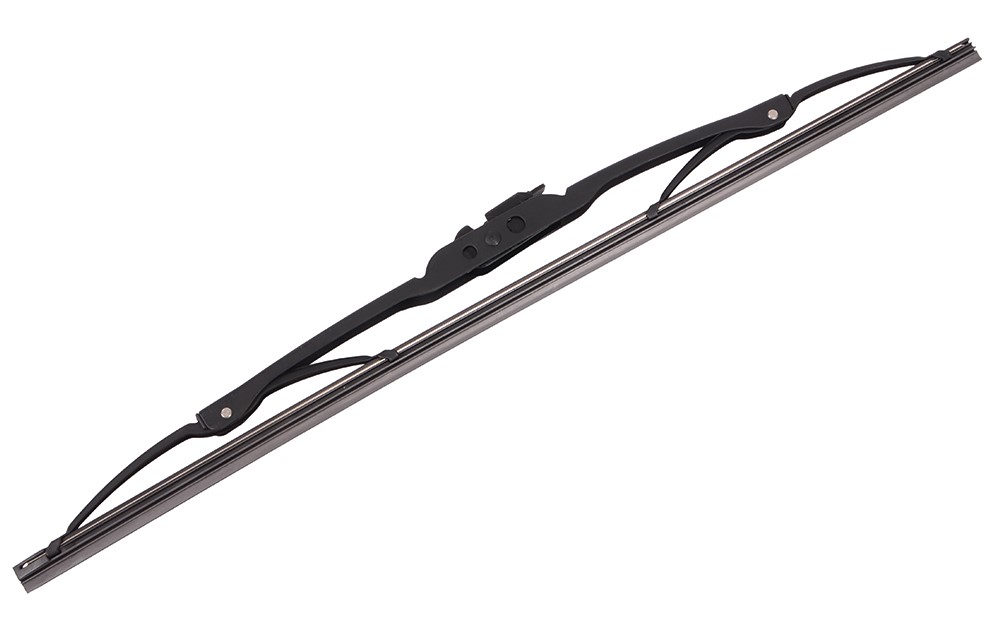 Каркасные дворники — это классика. Они состоят из металлического каркаса, на котором через коромысла с шарнирами крепятся две пластины с резиновой лентой. Лента является рабочим элементом дворника и непосредственно прилегает к стеклу.Благодаря коромыслам, дворники равномерно распределяют прижимное усилие на рабочую поверхность резинки. Это позволяет чистить стекло по всей длине без пропусков.Из недостатков стоит отметить: намерзание льда в зимний период и повышенную парусность при движении на больших скоростях. Также, когда набегающий поток воздуха проходит сквозь каркас, появляется дополнительный шум.Для увеличения прижимной силы на скорости щетку можно оборудовать  спойлером. А для борьбы с намерзанием снега существует зимний вариант дворника. В нем каркас заключен в резиновый чехол.Бескаркасные дворники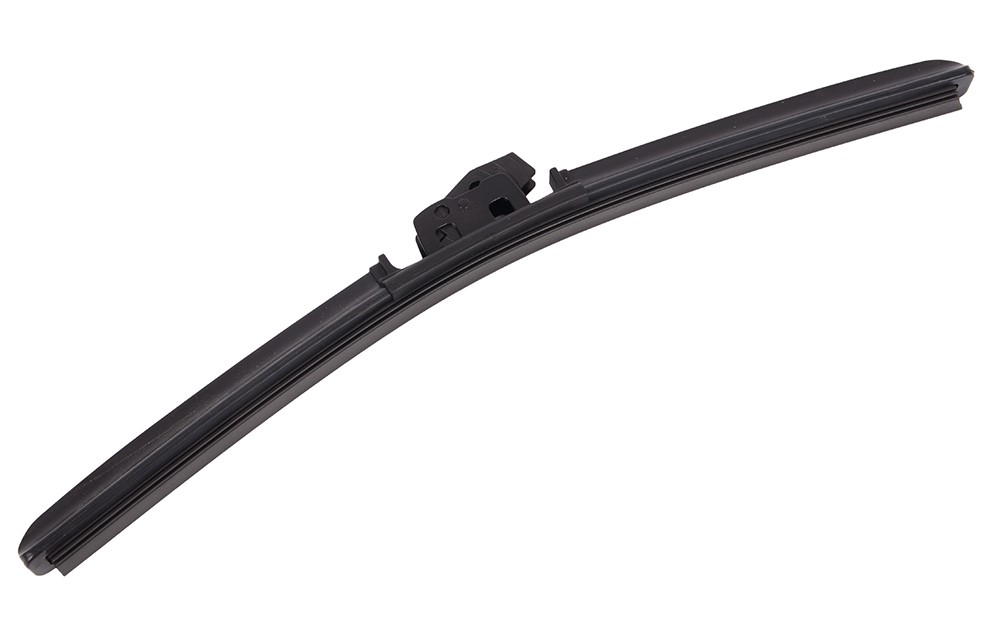 Бескаркасные дворники состоят из пластикового корпуса с металлическими пластинами, которые удерживают резинку и придают дополнительную жесткость конструкции. Корпус дворников изготавливают в виде спойлера. Это улучшает аэродинамику и увеличивает прижимную силу при движении автомобиля. Из-за компактной и монолитной конструкции на бескаркасные дворники меньше намерзает лед. По сравнению с каркасными дворниками, они меньше шумят на скорости. В большинстве случаев, при износе щетки можно просто заменить резинку, что сэкономит ваши деньги.Недостатками данной конструкции является неравномерное прилегание резинки к стеклам с сильным изгибом. Из-за этого могут появляться пропуски в середине или по краям дворника. Также цена на щетки выше по сравнению с первым вариантом.Гибридные дворники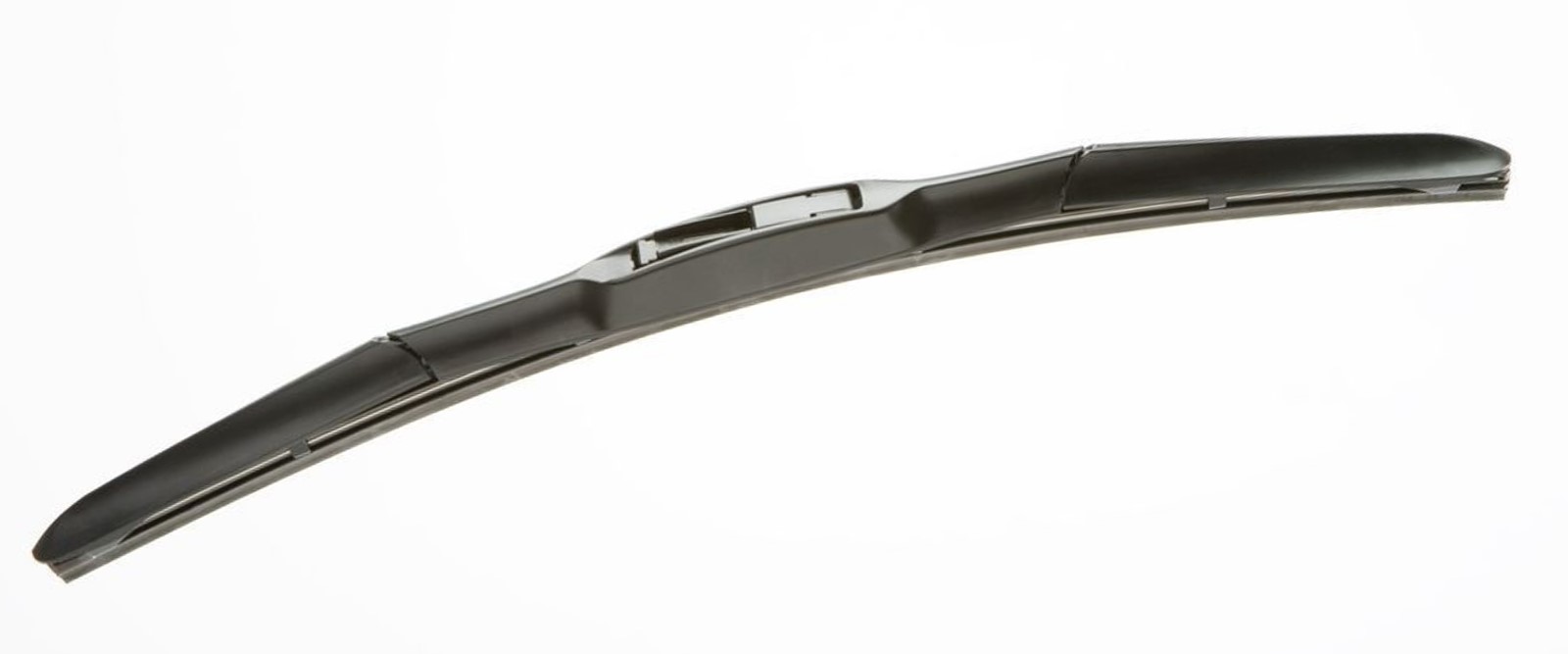 Самый современный вариант дворников. Они сочетают в себе достоинства каркасных и бескаркасных вариантов. Пластиковый корпус, выполненный с учетом аэродинамики, скрывает под собой каркас с коромыслами и шарнирами. Защитный корпус увеличивает прижимную силу на скорости и предотвращает намерзание льда на каркас, а коромысла равномерно прижимают резинку к стеклу.Главным недостатком является цена — они могут стоить как первый и второй вариант вместе взятые.Длина и тип крепленияДворники отличаются по длине и типу крепления. Но здесь выбор за вас уже сделал производитель автомобиля, а вам остается только следовать его указаниям. Для этого обратитесь к технической документации либо консультантам автомагазина.Следует помнить, что щетки — это расходный материал и менять их желательно  каждый год.ВыводДля неспешных поездок в теплое время года отлично подойдут каркасные дворники. Плюс позволят сэкономить деньги.Для скоростной езды и поездок в зимнее время года лучше купить бескаркасный вариант.Гибридные щетки подойдут для любых ситуаций, если цена для вас не на первом месте.